Staying Organized at School: Your Binder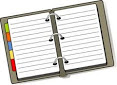 Binder OrganizationYou will need a Sharpie.Check the box on the chart when each task is complete.Put your name on each binder.Label each binder with the class subject.Put dividers inside each binder. Your teacher will tell you how to label your dividers, so no need to label them now. During class: Take the time to make sure all of your papers are snapped into your binder behind the correct divider.  If you don’t know where a paper goes, ask your teacher. If you don’t have time to put your papers away properly, let your teacher know.*When a unit is finished, take the unit papers from your binder and put them in an accordion file, separate folder, box  (at home), or a separate“Finished Units” large binder.ColorSubjectNameCheck  √LabelCheck  √DividersCheck  √RedMathPurpleEnglishGreenScienceYellowReadingBlueHistory